   « FRATERNITE de la PAROLE »                             vendredi 20 décembre 2019         13 rue Louis Laparra                                             fraterniteparole@gmail.com             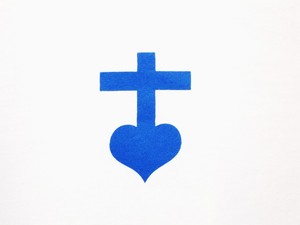       13110 PORT de BOUC                               Tél : 04.42.06.29.79            F R A N C E                                        site : parolefraternite.frChers frères et sœurs, et amis,Nous nous retrouvons le : Dimanche 29 décembre 2019                                Fête de la « Sainte Famille »                                  Lieu : PORT de BOUCPour arriver à la Fraternité, 13 rue Louis Laparra : sortir de la voie rapide à la sortie 17 (PORT DE BOUC - CENTRE)Descendre la rue, tout droit sur 1 km (avenue Maurice Thorez)Juste après la Pharmacie Anatole FRANCE, (sur la gauche de la rue), tourner à gauche (La maison est devant vous avec une croix)Chercher une place de stationnement et revenir à pieds à la maison	Cette année la Fête de la « Sainte Famille » a lieu le dimanche 29 décembre.	Déroulement de la journée :Rendez-vous à partir de 9h30MESSE à l’église à 10h30Repas à la Fraternité à 12h Après-midi : Parole de DieuN’oubliez pas votre BIBLE !	Inscrivez-vous pour la journée par téléphone auprès de Jean-Christian 06.11.82.20.86 et dites-lui ce que vous apportez pour le repas.  Que le Seigneur vous bénisse !Père Thierry-FrançoisP.S. : pensez à donner cette invitation à ceux qui n’ont pas d’adresse mail, MERCI